Madrid Protocol Concerning the International Registration of MarksChange in the Amounts of the Individual Fee:  IcelandIn accordance with Rule 35(2)(d) of the Regulations under the Madrid Protocol, the Director General of the World Intellectual Property Organization (WIPO) has established new amounts, in Swiss francs, of the individual fee that is payable when Iceland is designated in an international application, in a designation subsequent to an international registration and in respect of the renewal of an international registration in which Iceland has been designated.As from October 3, 2020, the amounts of the individual fee payable in respect of Iceland will be the following:These new amounts will be payable where Iceland(a)	is designated in an international application which is received by the Office of origin on or after October 3, 2020;  or(b)	is the subject of a subsequent designation which is received by the Office of the Contracting Party of the holder on or after October 3, 2020, or is filed directly with the International Bureau of WIPO on or after that date;  or(c)	has been designated in an international registration which is renewed on or after October 3, 2020.September 3, 2020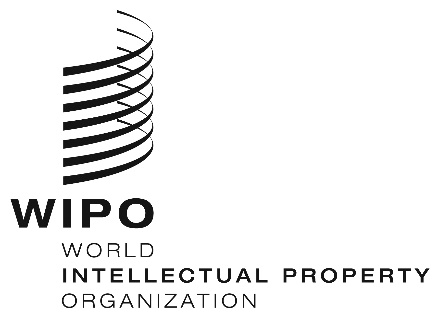 INFORMATION NOTICE NO. 55/2020INFORMATION NOTICE NO. 55/2020INFORMATION NOTICE NO. 55/2020ITEMSITEMSAmounts(in Swiss francs)Amounts(in Swiss francs)ITEMSITEMSuntilOctober 2, 2020as from October 3, 2020Application or Subsequent Designation–  for one class of goods or services266227Application or Subsequent Designation–  for each additional class 57 49Application or Subsequent DesignationWhere the mark is a collective mark:Application or Subsequent Designation–  for one class of goods or services266227Application or Subsequent Designation–  for each additional class 57 49ITEMSITEMSAmounts(in Swiss francs)Amounts(in Swiss francs)ITEMSITEMSuntilOctober 2, 2020as from October 3, 2020Renewal–  for one class of goods or services266227Renewal–  for each additional class 57 49RenewalWhere the mark is a collective mark:Renewal–  for one class of goods or services–  for each additional class266 57227 49